　　月　　日　　　　　　　　　　　　　名前（　　　　　　　　　　　）まけるな子ども！将来が不安ゆきひろさんのこまっていること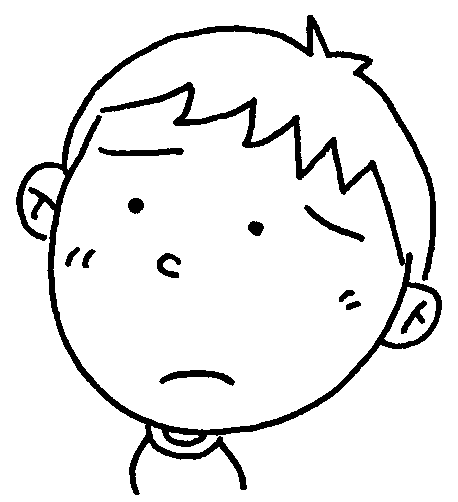 こんな ゆきひろさんに、あなたはどんなことばをかけますか。中学生のみちさんからのアドバイス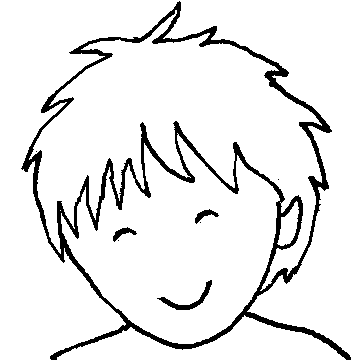 はな子先生からのアドバイス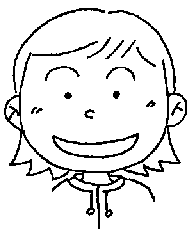 こころ先生からのアドバイス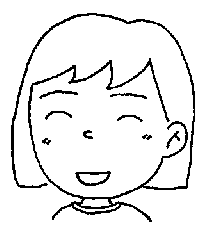 みんなのアドバイスを聞いて考えたことを書きましょう。（うらに）